Pronoun AgreementYour Diagnosis.  Your pronoun doesn’t agree with its antecedent. Your Treatment Plan.  A pronoun and its antecedent agree when they are both singular or both plural.  If you are unsure about how to identify pronouns and their antecedents, please view this Pronouns PowerPoint from our Resources page before you continue.          The Cure!  First, identify the pronoun and its antecedent. Make sure that the two words are the same in number (singular or plural) and gender. It’s important to note that grammar check will not catch these types of errors. It takes a human eye and careful proofreading. Sometimes, rewording will eliminate the problem.   Be on the lookout for…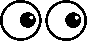 Plural pronouns that refer to a singular antecedent:PRONOUN AND ANTECEDENT DON’T AGREE: Everyone performs at their own fitness level.    Doesn’t “everyone” refer to every single person? REVISED: Everyone performs at his or her own fitness level.   Collective nouns that should be treated as singular: PRONOUN AND ANTECEDENT DON’T AGREE: The jury submitted their verdict. Doesn’t a jury act as a singular unit? REVISED: The jury submitted its verdict.   Try it out!  Complete the practice exercises on the OTHER SIDE of this page.  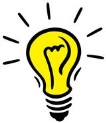 PRACTICE: For each sentence, underline the pronoun once and its antecedent twice. You will see that the pronoun and its antecedent do not agree. Edit each sentence to eliminate errors with pronoun agreement.When someone travels outside the United States for the first time, they must apply for a passport. Every presidential candidate must appeal to a wide variety of ethnic groups if they want to win elections. The aerobics teacher motioned for everyone to move their arms in wide circles. The committee voiced their opinions at the district meeting. The applicant is required to be bilingual if they want the position. 